Alabama Locksmith Association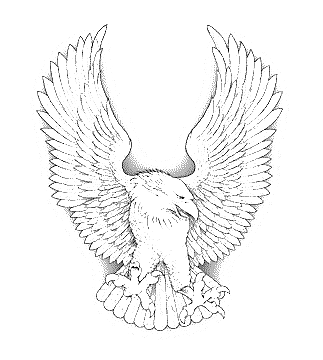 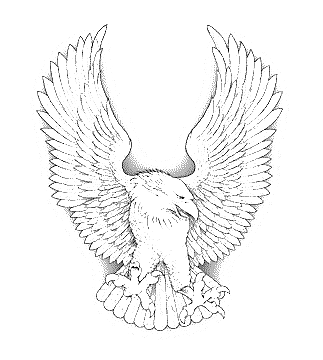 Alabama Locksmith Association1607 Martin St. S Suite #10Pell City, AL 35128Web:   locksmithala.orgTo all locksmiths, we are updating our computer.  We are asking that you please fill out all information and send it back to us.  You can e-mail or mail it back.  Even if you think we have your information please send this back.  We appreciate all of you tremendously.  Thank you in advance for your time. Name ____________________________________________ Residential Address_________________________________E-mail ____________________________________________Phone ____________________________________________Company, do you own your own business or work for someone ________________Company address_____________________________________________________Company Phone ______________________________________________________Company e-mail ______________________________________________________If you have taken the test within the last 5 yearsAre you currently working as a locksmith ________________________________Do you own your own business or work for a company _____________________Name of company ___________________________________________________Address ___________________________________________________________Phone ____________________________________________________________E-mail ____________________________________________________________If you are not working as a locksmith, please let us know why __________________________________________________________________________________________________________________________________Thank youAlabama Locksmith AssociationTammy Lee e-mail tammyleelocksmith@gmail.com e-mail  locksmithala@gmail.com                  Alabama Locksmith Association is proud to say we are implementing our tier to become                                                   Please check for any changes to dates or classes by checking website, thank you.IF YOU DO NOT HAVE ACCESS TO a COMPUTER, YOU CAN USE COUPON BELOW TO SIGN UP FOR CLASSES THANK YOUSEATS WILL NOT BE HELD UNTIL PAID FOR IN FULL…. SIGN UP EARLY TO INSURE YOU GET A SEAT!!!! ALA has the right to cancel or change dates please call or check website.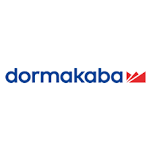 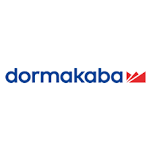 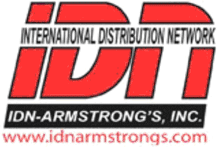 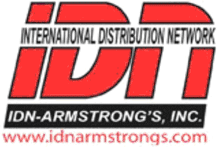 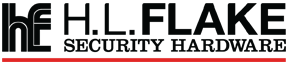 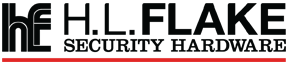 Officers of Alabama Locksmith Association   Lee Schofield        Chairman                      Alabama Locksmith Association                                                                  334-832-4920                                          1607 Martin St. S 10                                                                                                                        Pell City, Al 35128   Bryan Rayburn       Co-Chairman                    251-895-6098                               locksmithala@gmail.com   Barbara McGowin Executive Director            www.locksmithala.org                    205-552-8200Officers of Alabama Locksmith Association   Lee Schofield        Chairman                      Alabama Locksmith Association                                                                  334-832-4920                                          1607 Martin St. S 10                                                                                                                        Pell City, Al 35128   Bryan Rayburn       Co-Chairman                    251-895-6098                               locksmithala@gmail.com   Barbara McGowin Executive Director            www.locksmithala.org                    205-552-8200Officers of Alabama Locksmith Association   Lee Schofield        Chairman                      Alabama Locksmith Association                                                                  334-832-4920                                          1607 Martin St. S 10                                                                                                                        Pell City, Al 35128   Bryan Rayburn       Co-Chairman                    251-895-6098                               locksmithala@gmail.com   Barbara McGowin Executive Director            www.locksmithala.org                    205-552-8200Officers of Alabama Locksmith Association   Lee Schofield        Chairman                      Alabama Locksmith Association                                                                  334-832-4920                                          1607 Martin St. S 10                                                                                                                        Pell City, Al 35128   Bryan Rayburn       Co-Chairman                    251-895-6098                               locksmithala@gmail.com   Barbara McGowin Executive Director            www.locksmithala.org                    205-552-8200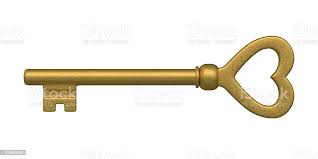 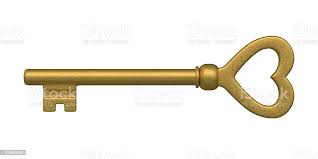 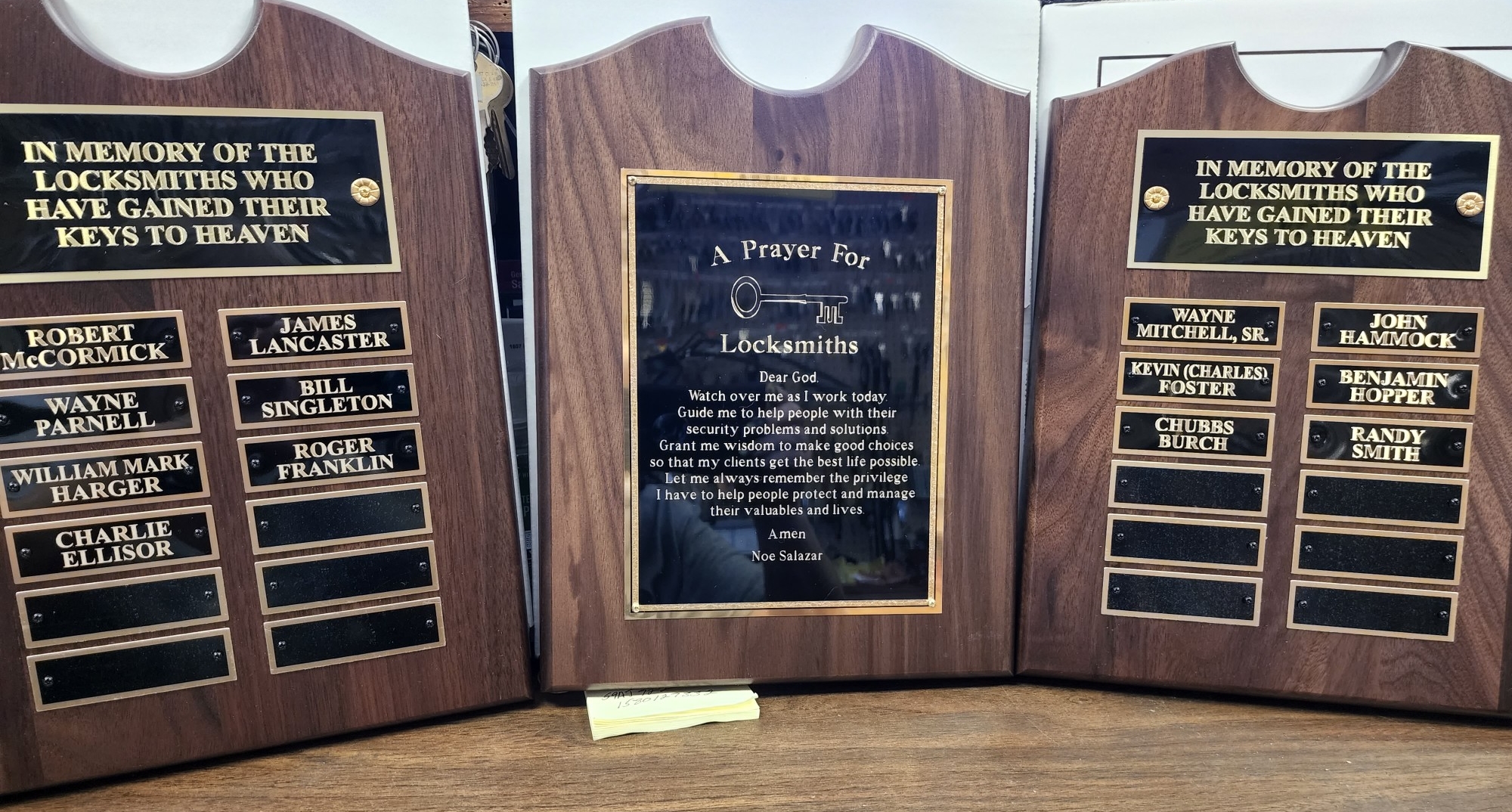 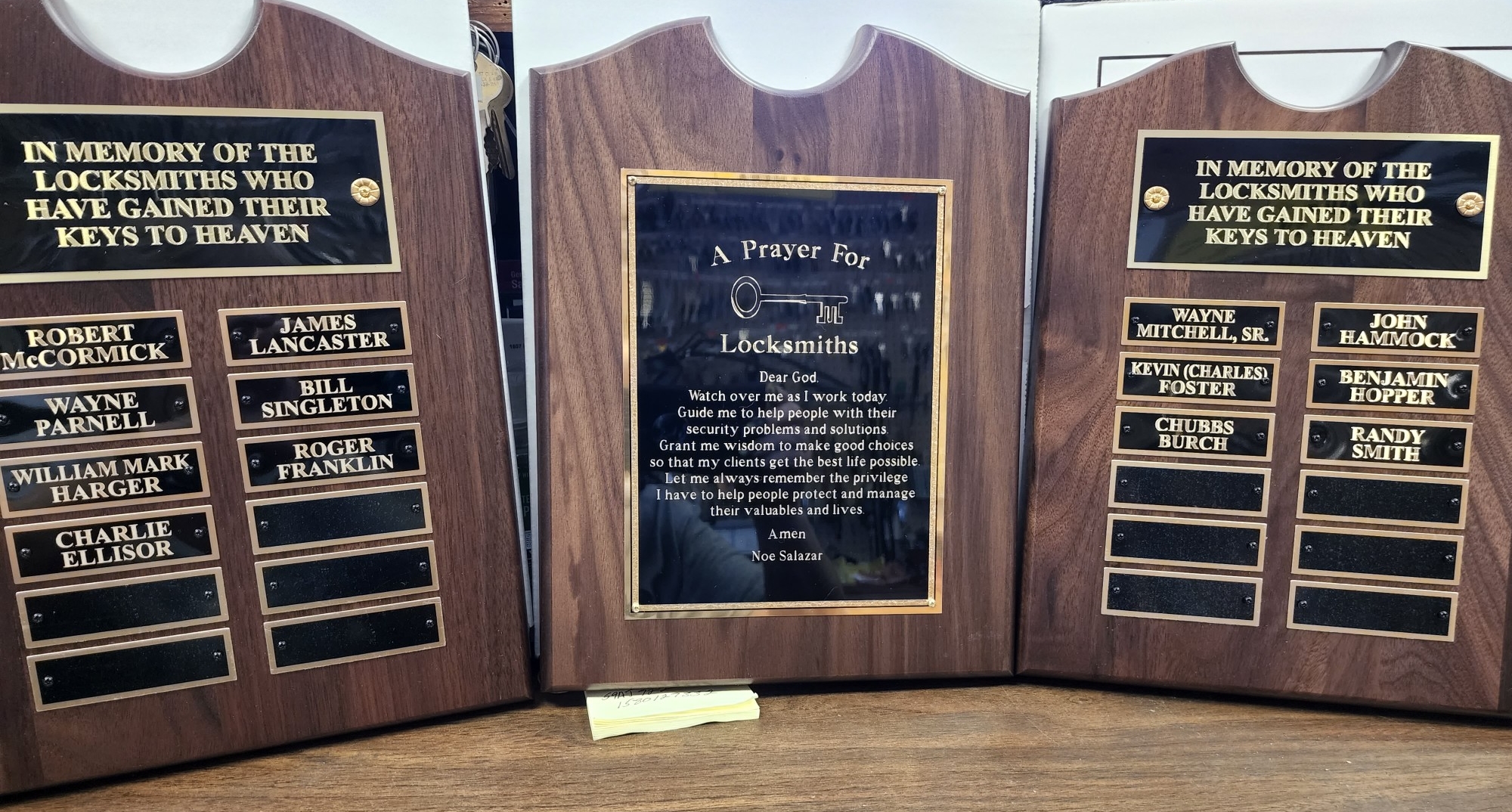 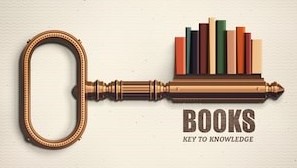 